муниципальное бюджетное общеобразовательное учреждение средняя общеобразовательная школа № 3 г. Южи Ивановской области                                                                                                                  УТВЕРЖДАЮ:                                                                                                                                    Директор МБОУСОШ №3                                                                                                                             ______Л. Б. Паничева                                                                                                                01.09.2019 годОбразовательная  программапо внеурочной деятельности(социальное направление)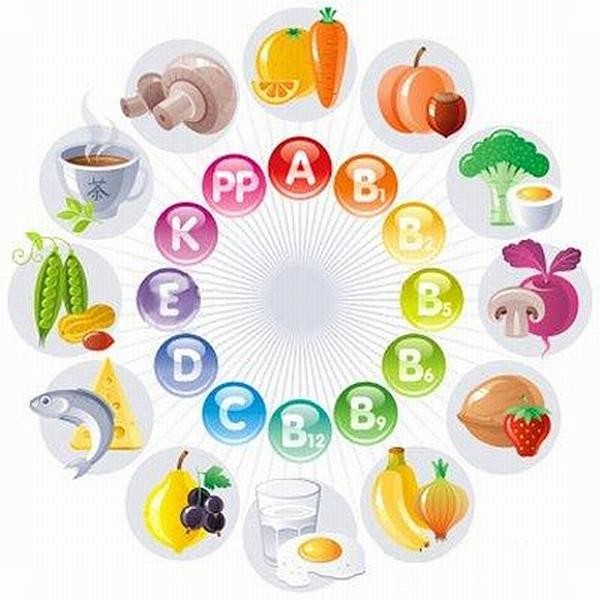                                                                                             Срок реализации: 4 года                                                                                            Возраст детей: 7-10 лет                                                                                       Составитель:                                                                                       Жбанова И. Н.                                                                                       учитель начальных классов                                                                                       директор школьного центра                                                                                        здоровья2019 г.ПОЯСНИТЕЛЬНАЯ ЗАПИСКАРабочая программа по внеурочной деятельности «Разговор о правильном питании» для 1 – 4 классов составлена на основании следующих нормативно-правовых документов:1. Федерального государственного образовательного стандарта начального общего образования, утвержденного приказом Министерства образования и науки РФ от 06.10.2009 г. № 373(с последующими изменениями).СанПиН 2.4.2.2821-10 «Санитарно-эпидемиологические требования к условиям и организации обучения в общеобразовательных учреждениях» (Постановление Главного государственного санитарного врача РФ от 29.12.2010г. № 189 зарегистрировано в Минюсте РФ 03.03.2011 г., рег. № 19993);Образовательной программы разработанной специалистами Института возрастной физиологии Российской академии образования под руководством М.М. Безруких, директора этого института, академика РАО и методического пособия для учителей/ Безруких М.М., Филиппова Т.А., Макеева А.Г.- М.: ОЛМА Медиа Групп, 2011.Программа «Разговор о правильном питании» предназначена для учащихся 1-4 классов. Она предполагает активное вовлечение в работу не только детей, но и их родителей. Программа включает в себя разделы, освещающие наиболее важные проблемы, связанные с организацией рационального питания детей этого возраста. Занятия строятся с учётом возрастных особенностей и возможностей ребенка. В программе ребенку предлагается теоретический материал, множество практических занятий, чтение и обсуждение книг, просмотр и обсуждение детских спектаклей, интересные игры, участвуя в которых ребенок учится сам и учит своих друзей, родителей. Учащиеся в игре узнают о полезных блюдах, о традициях русской народной кухни, о режиме и культуре питания. Отличительной чертой программы является то, что на занятиях ученик трудится в коллективе. Дома он на практике усваивает полученные знания. Программа предполагает активное вовлечение в работу родителей: конкурс фотографий, конкурс плакатов, конкурс рисунков, конкурс блюд, подборка материалов для проектов, изготовление блюд.Актуальность программы заключается в том, что она способствует воспитанию у детей представления о рациональном питании как составной части культуры здоровья, сохранения ими здоровья как главной человеческой ценности. Программа направлена не только на удовлетворение познавательного интереса младших школьников, но и способствует нравственному воспитанию учащихся, становлению активной гражданской позиции школьников, окажет неоценимую услугу как учителю, так и детям, и родителямЦелью программы является формирование основ культуры питания как части общей культуры здоровья человека.Основные задачи реализации данной программы:1. Развивать представления учащихся о правильном питании;2. Формировать полезные навыки и привычки;3. Формировать ответственное отношение к своему здоровью;4. Формировать представления о народных традициях, связанных с питанием;5. Просвещать родителей в вопросах рационального питания.Принципы реализации программы:научная обоснованностьвозрастная адекватностьнеобходимость и достаточность информациипоследовательность изложения материаламодульность структурывовлеченность семьи в реализациюОсновные формы деятельности:теоретические и практические занятия в классе;научно- исследовательская работа;игры, конкурсы и другие массовые мероприятия;проектная деятельность;просмотр фильмов;экскурсии.Место курса в системе дополнительного образования:На изучение курса «Разговор о правильном питании во 2 классе отводится 1 час в неделю, всего 34 часа, включая практический и теоретический материал.На подготовительном этапе начинается работа по созданию положительной мотивационной установки.Для основного этапа характерно усиление мотивационной установки, сообщение основных сведений о правильном питании.На контрольном этапе осуществляется контроль за степенью сформированности умения использовать полученные знания в жизни. Все – или наиболее значимые результаты работы ученика должны фиксироваться учителем письменно и храниться в определенной системе, т. е. входить в портфолио ребенка.ОБЩАЯ ХАРАКТЕРИСТИКА ПРОГРАММЫЦель курса «Разговор о правильном питании» - формирование у детей основных представлений и навыков рационального питания, связанных с соблюдением режима, правил гигиены, умением выбирать полезные продукты и блюда.Преимущество курса заключается в том, что его материал носит практико-ориентированный характер, актуален для детей. Всё, что они узнают и чему учатся на занятиях, они могут применить дома и в гостях уже сегодня.Курс «Разговор о правильном питании» предполагает активное участие и максимальное вовлечение детей начальных классов в поисковую работу, в отработку знаний, навыков в определении продуктов правильного питания, понятий о витаминном составе продуктов, целесообразности трёхразового полноценного питания, расширение представлений о многообразии фруктов и овощей своего региона.Курс носит интерактивный характер, стимулирующий непосредственное участие школьников в процессе обучения, пробуждающий интерес и желание соблюдать правила питания и заботиться о собственном здоровье. Для организации процесса обучения используются различные типы игр (ролевые, ситуационные), создание проектов, проведение мини-тренингов, дискуссий. Большое значение уделяется самостоятельной творческой деятельности школьников (поиску новой информации, подготовке заданий и т.д.).Одно из важнейших условий эффективного проведения курса — поддержка родителей. Поэтому в «Разговоре о правильном питании» часть заданий ориентирована на совместную деятельность детей и взрослых. Родители также участвуют в подготовке и проведении различных мероприятий — праздников, конкурсов, викторин.В ходе изучения курса используются разнообразные формы и методы, обеспечивающие непосредственное участие детей в работе по программе, стимулирующие их интерес к изучаемому материалу, дающие возможность проявить свои творческие способности. Содержание программы, а также используемые формы и методы ее реализации носят игровой характер, развивают познавательный интерес к проблеме питания формирования ЗОЖ, что наиболее соответствует возрастным особенностям детей, обеспечивает условия для активного включения их в процесс обучения и стимулирует активное присвоение предъявляемых ценностных нормативов и навыков. Поскольку игра является ведущей деятельностью для младших школьников, то и игровые методы являются основой организации обучения по программе. Можно выделить несколько типов игр, комбинация которых обеспечит эффективность процесса обучения: сюжетно-ролевая игра, игра с правилами, образно-ролевая игра.Формы работы:групповая работа. Работа в парах (сюжетно-ролевые игры, игры с правилами, образно-ролевые игры, дискуссии).фронтальная  работа –  это  работа  со  всеми  учащимися.  Учитель предлагает беседу, рассказ, историю, чтение статей, информационный материал. Такая форма работы требует устойчивого внимания и заинтересованность учащихся.индивидуальная работа – большое значение имеет для обработки практических навыков и умений, ответы на вопросы анкеты, проблемные задания, выполнение санитарно-гигиенических требований.Методы:Репродуктивный – (беседа, вопросы, тесты, анкетирование).ПроблемныйЧастично-поисковый – (творческие задания: Режим для моей семьи. Любимые блюда мамы. Чем тебя накормит лес).Объяснительно-иллюстративныйПри  организации  занятий  должна  быть  рабочая тетрадь/ М.М. Безруких, Т.А. Филиппова.-М.: ОЛМА Медиа Групп, 2011 г.ОПИСАНИЕ МЕСТА ПРОГРАММЫ В СТРУКТУРЕОБРАЗОВАТЕЛЬНОЙ ПРОГРАММЫПрограмма внеурочной деятельности по социальному направлению «Разговор о правильном питании» предназначена для учащихся 1- 4 классов и составлена в соответствии с возрастными особенностями учащихся и рассчитана на проведение 1 часа в неделю: 1 класс — 33 часа в год, 2-4 классы - 34 часа в год.Тематика курса охватывает различные аспекты рационального питания:разнообразие питания:1. «Самые полезные продукты»2. «Что надо есть, если хочешь стать сильнее»3. «Где найти витамины весной»4. «Овощи, ягоды и фрукты - самые витаминные продукты»5. «Каждому овощу свое время»гигиена питания:«Как правильно есть»режим питания:«Удивительные превращения пирожка»рацион питания:1. «Из чего варят каши и как сделать кашу вкусной»2. «Плох обед, если хлеба нет»3. «Полдник. Время есть булочки»4. «Пора ужинать»5. «Если хочется пить»культура питания:«На вкус и цвет товарищей нет»ФОРМЫ КОНТРОЛЯПроверка усвоения программы проводится в форме анкетирования, тестирования, выполнения творческих заданий. Подведение итогов реализации программы проводится в виде выставок работ учащихся, праздников, игр, викторин. В том числе: - оформление выставок работ учащихся в классе, школе;- оформление выставки фотографий «Мы – за здоровое питание».ЦЕННОСТНЫЕ ОРИЕНТИРЫ СОДЕРЖАНИЯ ПРОГРАММЫРазвитие познавательных интересов.Развитие желания и умения учиться, оптимально организуя свою деятельность, как важнейшего условия дальнейшего самообразования и самовоспитания.Развитие самосознания младшего школьника как личности.Уважение к себе.Способность индивидуально воспринимать окружающий мир.Иметь и выражать свою точку зрения.Целеустремленность.Настойчивость в достижении цели.Готовность к преодолению трудностей.Способность критично оценивать свои действия и поступки.КоммуникабельностьПРЕДПОЛАГАЕМЫЕ РЕЗУЛЬТАТЫ ОСВОЕНИЯ ПРОГРАММЫВ	результате изучения курса «Разговор о правильном питании» младшие школьники получат представления:о правилах и основах рационального питания,о необходимости соблюдения гигиены питания;о полезных продуктах питания;о структуре ежедневного рациона питания;об ассортименте наиболее типичных продуктов питания;об особенностях питания в летний и зимний периоды, причинах, вызывающих изменение в рационе питания;об  основных  группах  питательных  веществ  –  белках,  жирах,углеводах, витаминах и минеральных солях, функциях этих веществ в организме; Полученные знания позволят детям ориентироваться в ассортименте наиболее типичных продуктов питания, сознательно выбирать наиболее полезные.Дети смогут оценивать свой рацион и режим питания с точки зрения соответствия требованиям здорового образа жизни и с учетом границ личностной активности корректировать несоответствия;Дети получат знания и навыки, связанные с этикетом в области питания с, что в определенной степени повлияет на успешность их социальной адаптации, установление контактов с другими людьми.При умелом проведении интегрированных занятий, целесообразном планировании тем трудовой и изобразительной деятельности кружка, использовании доступного, известного с детства материала можно добиться определенных результатов.Личностныерасширение и углубление знаний учащихся о культуре питанияпринятие учащимися правил здорового образа жизниформирование бережного отношения к своему организму, представления о том, что вредно и что полезно для здоровьяразвитие навыков правильного питания как составной части здорового образа жизниРегулятивныеумение сохранять заданную цельразвитие умения планировать свои действия в соответствии с поставленной задачей и условиями ее реализации, учитывать характер сделанных ошибокформирование умения ориентироваться в разнообразных способах решения жизненных ситуаций, стремиться к сотрудничествуумение адекватно понимать оценку взрослого и сверстникаКоммуникативныеосознанное и произвольное построение речевого высказывания в устной форме и письменнойумение устанавливать контакт со сверстникамиэмоционально – позитивное отношение к процессу сотрудничестваумение слушать собеседника; обращаться за помощью в случае затруднения к старшимпонимание возможности различных позиций и точек зрения на предмет или вопросспособность строить понятные для партнера высказыванияумение с помощью вопросов получать необходимые сведения от партнера по деятельностиПознавательныеразвитие познавательной активности и интереса у учащихся к изучению данной темыприобретение знаний и навыков рационального и правильного питанияформирование осознанного стремление выполнять правила здорового питания (что полезно для питания, а что ему вредит)умение находить в библиотеке, читать и обсуждать книги по заданной тематикеформирование мотивации к проектной, научно- исследовательской работеовладение начальными формами исследовательской деятельностипознакомиться с традициями русской кухнипоиск и выделение необходимой информации.Предметные описывать признаки предметов и узнавать по их признакамвыделять существенные признаки предметовсравнивать между собой предметы, явленияобобщать, делать несложные выводыопределять последовательность действийСОДЕРЖАНИЕ ПРОГРАММЫ«Разговор о правильном питании»Выполнение программы рассчитано на четырехлетний срок обучения,раз в неделю.Учебная деятельность.Учебная деятельность школьников строится по следующим модулям:гигиена питаниярежим питания - рацион питаниякультура питанияразнообразие питанияэтикеттрадиции и культура питанияДля занятий используются рабочие тетради « Разговор о правильном питании». Дети проводят исследовательскую работу по различным темам, ходят на экскурсии на различные предприятия, оформляют плакаты по правилам правильного питания, выполняют практические работы. Все это позволяет реально сформировать у школьников полезные навыки и привычки в области рационального здорового питания.Разнообразие питания (20 ч)Из чего состоит наша пища. Что нужно есть в разное время года. Как правильно питаться, если занимаешься спортом. Что надо есть, если хочешь стать сильнее. Самые полезные продукты. Овощи, ягоды и фрукты – самые витаминные продукты. Где найти витамины весной? Каждому овощу свое время. Особенности национальной кухни. Конкурс проектов «Витаминная семейка». Малознакомые и редко используемые овощи и овощная зелень. Витамины. Сезонные гиповитаминозы и их профилактика. Викторина «Чипполино и его друзья».Гигиена питания и приготовление пищи (48 ч)Гигиена школьника. Здоровье – это здорово! Где и как готовят пищу. Что можно приготовить, если выбор продуктов ограничен. Продукты быстрого приготовления. Все ли полезно, что в рот полезло. Всегда ли нужно верить рекламе? Вредные и полезные привычки в питании. Неполезные продукты: сладости, чипсы, напитки, торты. Полезные напитки. Ты – покупатель.Этикет (30 ч)Правила поведения в столовой. Как правильно накрыть стол. Предметы сервировки стола. Как правильно вести себя за столом. Как правильно есть. На вкус и цвет товарищей нет! Кухни разных народов. Как питались на Руси и в России? За что мы скажем поварам спасибо. Необычное кулинарное путешествие.Правила поведения в гостях. Когда человек начал пользоваться ножом и вилкой.Вкусные традиции моей семьи.Рацион питания (20 ч)Молоко и молочные продукты. Блюда из зерна. Какую пищу можно Блюда из зерна. Какую пищу можно найти в лесу. Что и как приготовить из рыбы. Дары моря. Плох обед, если хлеба нет. Из чего варят кашу, и как сделать кашу вкуснее. Если хочется пить. Значение жидкости для организма человека. Бабушкины рецепты. Хлеб всему голова. Мясо и мясные блюда. Вкусные и полезные угощения. Составляем меню на день.Из истории русской кухни (17ч)Воспитывающая деятельность.Работа в объединении дает большие возможности для воспитания здорового поколения и для формирования коллективизма. Реализация программы ориентирована на творческую работу ребѐнка – индивидуальную или групповую.Индивидуально дети выполняют задания в рабочих тетрадях. Коллективно или в группах работают над творческими проектами, оформляют плакаты по правилам правильного питания, выставки, участвуют в конкурсах, праздниках. результате формируются такие качества как ответственность, взаимопомощь, взаимовыручка, любознательность, коллективизм.Развивающая деятельность.Работа по «Программе разговор о правильном питании» способствует развитию творческих способностей и кругозора у детей, их интересов и познавательных способностей, развитию коммуникативных навыков, умения эффективно взаимодействовать со сверстниками и взрослыми в процессе решения проблем.Знания, умения, навыки, которые формирует данная программа у младших школьников:В 1-ом классе:знание детей о правилах и основах рационального питания, о необходимости соблюдения гигиены питаниянавыки правильного питания как составная часть здорового образа жизниумение определять полезные продукты питанияВо 2-ом классе:знание о структуре ежедневного рациона питания; навыки по соблюдению и выполнению гигиены питанияумение самостоятельно ориентироваться в ассортименте наиболее типичных продуктов питания.В 3-ем классе:знание детей об особенностях питания в летний и зимний периоды, причинах, вызывающих изменение в рационе питаниянавыки самостоятельной оценки своего рациона с учетом собственной физической активностиумение самостоятельно выбирать продукты, в которых содержится наибольшее количество питательных веществ и витаминовВ 4-ом классе:знания детей об основных группах питательных веществ – белках, жирах, углеводах, витаминах и минеральных солях, функциях этих веществ в организме; навыки, связанные с этикетом в области питанияумение самостоятельно оценивать свой рацион и режим питания с точки зрения соответствия требованиям здорового образа жизни и с учетом границ личной активности, корректировать несоответствияСодержание программы «Разговор о правильном питании» 1-й год обученияСодержание программы «Разговор о правильном питании»2-й год обученияСодержание программы «Разговор о правильном питании»3-й год обученияСодержание программы кружка« Разговор о правильном питании» 4-й год обученияКалендарно-тематическое планирование «Разговор о правильном питании» 1-й год обученияКалендарно-тематическое планирование «Разговор о правильном питании» 2-й год обученияКалендарно-тематическое планирование «Разговор о правильном питании» 3-й год обученияКалендарно – тематическое планирование«Разговор о правильном питании» 4-й год обученияПредполагаемые результаты 1-го года обучения.Ученики должны знать:полезные продуктыправила этикетароль правильного питания в здоровом образе жизни. После первого года обучения ученики должны уметь:соблюдать режим днявыполнять правила правильного питаниявыбирать в рацион питания полезные продуктыПредполагаемые результаты 2-го года обучения.Обучающиеся должны знать:основные правила питанияважность употребления в пищу разнообразных продуктовроль витаминов в питанииПосле 2-года обучающиеся должны уметь:соблюдать гигиену питанияготовить простейшие витаминные салатывыращивать зелень в горшочкахПредполагаемые результаты 3-го года обучения.Обучающиеся должны знать:при недостатке того или иного питательного вещества организм не может справляться с работойосновные отличия рациона питания в летний и зимний периодыздоровье и условия хранения продуктовправила сервировки столаважность употребления молочных продуктовПосле третьего года обучения ученики должны уметь:составлять менюсоблюдать правила техники безопасности при использовании кухонных принадлежностей и бытовых приборовразличать столовые приборы и столовую посуду, которая используется к завтраку, обедуПредполагаемые результаты 4-го года обучения.Ученики должны знать:кулинарные традиции своего краярастения леса, которые можно использовать в пищунеобходимость использования разнообразных продуктовпищевую ценность различных продуктовПосле 4-года обучающиеся должны уметь:приготовить блюдо, если набор продуктов ограниченвыбирать из набора продуктов наиболее полезные для организманакрывать праздничный стол МЕТОДИЧЕСКОЕ И МАТЕРИАЛЬНО-ТЕХНИЧЕСКОЕ ОБЕСПЕЧЕНИЕОборудование и обеспечение программыДля осуществления образовательного процесса по Программе «Разговор о правильном питании» необходимы следующие принадлежности:компьютер, принтер, сканер, мультмедиапроекторнабор ЦОР по проектной технологии.СПИСОК ЛИТЕРАТУРЫ1. Безруких М.М., Филиппова Т.А., Макеева А.Г. Разговор о правильном питании/ Методическое пособие.- М.: ОЛМА Медиа Групп, 2010,79с.2. Безруких М.М., Филиппова Т.А., Макеева А.Г. Две недели в лагере здоровья/ Методическое пособие. - М.: ОЛМА Медиа Групп, 2010, 79с3. Верзилин Н. Путешествие с домашними растениями. -Л., 2014,200с4. Кондова С.Н.Что готовить, когда мамы нет дома М., 2013,185с5. Ладодо К.С Продукты и блюда в детском питании. М.,2014,190с6. Похлѐбкин В.В. История важнейших пищевых продуктов. М., 2010, 350с7. Справочник по детской диетике. М.2010., 340 с.8. Этикет и сервировка праздничного стола. М., 2012.400сСписок литературы для детей.1. Верзилин.Н. По следам Робинзона Л. 2014,254с2. Верзилин. Н. Путешествие с комнатными растениями Л., 2013,254с3. Кондова С. Н. Что готовить, когда мамы нет дома. М.,2013, 185.4. Огуреева Г.Н. Краткий атлас – справочник грибника и ягодника. М., Издательство АСТ, 2011 г.№ п/пРадел1 класс2 класс3 класс4 класс1.Разнообразие питания55552.Гигиена питания и приготовление пищи101212143.Этикет88864.Рацион питания55555.Из истории русской кухни54446.Итого33343434СодержаниеСодержаниеТеорияПрактика1.Разнообразие питания.Знакомство сЭкскурсия в столовую.программой . Беседа.2.Самые полезныеБеседа « Какие продуктыРабота в тетрадях,продуктыпродуктыполезны и необходимысюжетно-ролевые игры,человеку». Учимсяэкскурсии в магазин.выбирать самыеполезные продукты.3.Правила питания.Формирование уРабота в тетрадях,школьников основныхоформление плаката спринципов гигиеныправилами питания.питания.4.Режим питания.Важность регулярногоСюжетно-ролевая игра,питания. Соблюдениесоревнование, тест,режима питания.демонстрацияудивительногопревращения пирожка5.ЗавтракБеседа «Из чего варятИгры, конкурсы,кашу». Различныевикторины. Составлениеварианты завтрака.меню завтрака.6.Роль хлеба в питанииБеседа «Плох обед, еслиИгры, викторины,детейдетейхлеба нет».Рационконкурсы. Составлениепитания,обед.меню обеда.7.Проектная деятельность.Определение тем и целейВыполнение проектов попроекта, формытеме «Плох обед, еслиорганизации, разработкахлеба нет».плана проекта.8.Подведение итоговТворческий отчет вместе сработы.работы.родителями.СодержаниеСодержаниеТеорияПрактика1.Вводное занятиеПовторение правилРолевые игрыпитания2.Путешествие по улицеЗнакомство сИгра, викторины«правильного питания».«правильного питания».вариантами полдника3.Молоко и молочные продукты.Значение молока иРабота в тетрадях, составлениемолочных продуктовменю.Конкурс-викторина4.Продукты для ужина.Беседа «Пора ужинать»Составление меню для ужина.Ужин, как обязательныйОформление плаката «Поракомпонент питанияужинать».Ролевыен игры5.Витамины.Беседа «Где найтиСоставление и отгадываниевитамины в разныекроссвордов, практическаявремена года».работа ролевые игры.6.Вкусовые качества продуктов.Беседа «На вкус и цветПрактическая работа потоварища нет».определению вкуса продуктов.Ролевые игры7.Значение жидкости вБеседа «Как утолитьРабота в тетрадях. Ролевыеорганизме.организме.жажду» Ценностьигры. Игра – демонстрация «Изразнообразныхчего готовят соки»напитков.8.Разнообразное питание.Беседа «Что надо есть,Работа в тетрадях, составлениечтобы стать сильнее».меню второго завтрака в школе,Высококалорийныеролевые игры.продукты.9.Овощи, ягоды, фрукты –Беседа «О пользеКВН «Овощи, ягоды, фруктывитаминные продукты.витаминные продукты.витаминныхсамые витаминные продукты».продуктов».ЗначениеКаждому овощу свое время.витаминов иРолевые игры.минеральных веществ впитании человека.10. Проведение праздника10. Проведение праздникаКонкурсы, ролевые игры.«Витаминная страна».«Витаминная страна».11. Семейное творческое11. Семейное творческоесодружество детей и взрослых.содружество детей и взрослых.Проект «Самый полезныйПроект «Самый полезныйпродукт».продукт».12. Подведение итогов.12. Подведение итогов.Отчет о проделанной работе.СодержаниеСодержаниеТеорияПрактика1.Вводное занятие.Обобщение имеющихсяЗнакомство с рабочейзнаний об основахтетрадью « Две недели врационального питаниялагере здоровья»2.Состав продуктов.Беседа «Из чего состоитОформление дневникапища».Основные группыздоровья. Составлениепитательных веществменю. Оформлениестенгазеты «Из чегосостоит наша пища».3.Питание в разное время годаБеседа «Что нужно есть вРолевые игры.разное время года» БлюдаСоставление меню.национальной кухниКонкурс кулинаров.4.Как правильно питаться, еслиБеседа «Что надо есть,Дневник «Мой день».занимаешься спортом.занимаешься спортом.если хочешь статьКонкурс «Мама папа я  -сильнее».Рационспортивная семья».собственного питания.5.Приготовление пищиБеседа « Где и какЭкскурсия на кухню вготовят пищу»школьной столовой .Устройство кухниРолевые игры. КонкурсПравила гигиены.«Сказка, сказка, сказка».6.В ожидании гостей.Беседа «Как правильноРолевые игры. Конкурснакрыть стол»Столовые«Салфеточка».приборы7.Молоко и молочные продуктыБеседа «Роль молока вИгра -исследование «Этопитании детей».удивительное молоко».Ассортимент молочныхИгра «Молочное меню».продуктов.Викторина.8.Блюда из зернаПолезность продуктов ,Ролевые игры. Конкурсполучаемых из зерна.«Хлебопеки». ПраздникТрадиционные народные«Хлеб всему голова».блюда из продуктов,получаемых из зерна.9.Проект «Хлеб всему голова»10. Творческий отчет.10. Творческий отчет.СодержаниеТеорияПрактика1 Вводное занятиеПовторение правилРолевые игрыпитания2.Растительные продукты лесаБеседа: «Какую пищуРабота в тетрадях.можно найти в лесу»Отгадывание кроссворда.Правила поведения вИгра « Походнаялесу. Правила сбораматематика»грибов и ягод.Игра – спектакль « Там наИгра – спектакль « Там наневедомых дорожках»3.Рыбные продуктыБеседа «Что и какРабота в тетрадяхможно приготовить изЭстафета повароврыбы» Важность« Рыбное меню»употребления рыбных« Рыбное меню»употребления рыбныхКонкурс рисунков « Впродуктов.Конкурс рисунков « Впродуктов.подводном царстве»подводном царстве»Конкурс пословиц ипоговорок»4.Дары моряБеседа о морепродуктах.Работа в тетрадях.Блюда изВикторинаморепродуктов« В гостях у Нептуна»Знакомство собитателями моря.5.Кулинарное путешествие поЗнакомство сРабота в тетрадяхРоссии»традициями питанияКонкурс – рисунковрегионов, историей быта«Вкусный маршрут»своего народаИгра – проект « кулинарныйИгра – проект « кулинарныйглобус»6 Рацион питанияРассмотреть проблему «Работа в тетрадях .Что можно« Моѐ недельное меню»приготовить,если выборКонкурс « На необитаемомпродуктов ограничен»Конкурс « На необитаемомпродуктов ограничен»острове»острове»7.Правила поведения за столомБеседа « Как правильноРабота в тетрадях.вести себя за столом».Сюжетно – ролевые игры.Знакомство состихотворением «Назидание о застольномневежестве»8.Накрываем стол для родителей9.Проектная деятельность.Определение тем иВыполнение проектов поцелей проектов, форм ихтемеорганизацииПодбор литературы.Разработка плановОформление проектов.работы, составлениеплана консультаций спедагогом10.Подведение итогов работып/пСодержание занятияВсегоДата планДата фактчасов1Если хочешь быть здоров12Из чего состоит наша пища13Полезные и вредные привычки14Самые полезные продукты15Как правильно есть(гигиена питания)16Удивительное превращение пирожка17Твой режим питания18Из чего варят каши19Как сделать кашу вкусной110Плох обед, коли хлеба нет111Хлеб всему голова112Полдник113Время есть булочки114Пора ужинать115Почему полезно есть рыбу116Мясо и мясные блюда117Где найти витамины зимой и весной118Всякому овощу – свое время119Как утолить жажду120-Что надо есть – если хочешь стать сильнее22122На вкус и цвет товарищей нет123-Овощи, ягоды и фрукты – витаминные продукты22425Каждому овощу – свое время126-Народные праздники, их меню22728Как правильно накрыть стол.129Когда человек началь пользоваться вилкой и ножом130Щи да каша – пища наша131-Что готовили наши прабабушки.132Итоговое занятие «Здоровое питание – отличное1настроение»33Праздник урожая1п/пСодержание занятий.ВсегоДата планДата фактчасов1.Вводное занятие. Повторение правил питания.12.Путешествие по улице правильного питания.13.Время есть булочки.14.Оформление плаката молоко и молочные продукты.15.Конкурс, викторина знатоки молока.16.Изготовление книжки-самоделки «Кладовая1народной мудрости»7.Пора ужинать18.Практическая работа как приготовить бутерброды19.Составление меню для ужина.110Значение витаминов в жизни человека.111Практическая работа.112.Морепродукты.113.Отгадай мелодию.114.«На вкус и цвет товарища нет»115.Практическая работа «Из чего приготовлен сок?»116.Как утолить жажду117.Игра «Посещение музея воды»118.Праздник чая119.Что надо есть, что бы стать сильнее120.Практическая работа « Меню спортсмена»121.Практическая работа «Мой день»122.Овощи, ягоды и фрукты - витаминные продукты123.Практическая работа «Изготовление витаминного1салата»24.КВН «Овощи, ягоды, фрукты – самые витаминные1продукты»25.Оформление плаката «Витаминная страна»126.Посадка лука.127.Каждому овощу свое время.128.Инсценирование сказки вершки и корешки129.Конкурс «Овощной ресторан»130.Изготовление книжки «Витаминная азбука»131.Проект132.Подведение итогов. Творческий отчет «Реклама1овощей».п/пСодержание занятийВсего часовДата планДата факт1.Введение12.Практическая работа.13.Из чего состоит наша пища14.Практическая работа «еню сказочных героев»15.Что нужно есть в разное время года16.Оформление дневника здоровья17.Выпуск стенгазеты о составе нашей пищи18.Игра «В гостях у тетушки Припасихи»19Конкурс кулинаров110Как правильно питаться, если занимаешься1спортом11Составление меню для спортсменов112Оформление дневника «Мой день»113Конкурс «Мама, папа, я – спортивная семья»114Где и как готовят пищу115Экскурсия в столовую.116Конкурс «Сказка, сказка, сказка».117Как правильно накрыть стол.118Игра накрываем стол119Молоко и молочные продукты120Экскурсия на молокозавод121Игра-исследование «Это удивительное1молоко»22Молочное меню123Блюда из зерна124Путь от зерна к батону125Конкурс «Венок из пословиц»126Игра – конкурс «Хлебопеки»127Выпуск стенгазеты128Праздник «Хлеб всему голова»129Экскурсия на хлебкомбинат130-31Оформление проекта « Хлеб- всему голова»232Подведение итогов1№ п/пСодержание занятияВсегоДата планДата фактчасов1.Вводное занятие12.Какую пищу можно найти в лесу.13.Правила поведения в лесу14.Лекарственные растения15.Игра – приготовить из рыбы.16.Конкурсов рисунков»В подводном царстве»17.Эстафета поваров18.Конкурс половиц поговорок19.Дары моря.110.Экскурсия в магазин морепродуктов111.Оформление плаката « Обитатели моря»112.Викторина « В гостях у Нептуна»113.Меню из морепродуктов114.Кулинарное путешествие по России.115.Традиционные блюда нашего края116.Практическая работа по составлению меню117.Конкурс рисунков « Вкусный маршрут»118.Игра – проект « Кулинарный глобус»119.Праздник « Мы за чаем не скучаем»120.04.1Что можно приготовить, если выбор14продуктов ограничен21.Составление недельного меню122.Конкурс кулинарных рецептов123.Конкурс « На необитаемом острове»124.Как правильно вести себя за столом125.Практическая работа126.04.1Изготовление книжки « Правила поведения14за столом»27.Накрываем праздничный стол128-31Проект432Подведение итогов1